*MKCRX00F24NI* 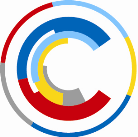 Ministerstvo kulturyMaltézské náměstí 471/1							Telefon: 257 085 111118 11 Praha 1								Fax: 224 318 155											E-mail: epodatelna@mkcr.cz Váš dopis značky			Naše značka		Vyřizuje/linka		V Praze dne: 5.3.2020				MK 16774/2020 SOOKS	Kubínová Eržika Mgr. Ph.D. / 452 	Věc: Rozhodnutí o zamítnutí žádosti vydané ve společném řízeníMinisterstvo kultury, Maltézské nám. 471/1, Praha l – Malá Strana, jako správní orgán příslušný podle § 14m odst. 1 písm. b) zákona č. 218/2000 Sb., o rozpočtových pravidlech a o změně některých souvisejících zákonů (rozpočtová pravidla), v platném znění, vydává toto rozhodnutí ve věci žádostí o poskytnutí dotace na projekty vyjmenované ve výroku tohoto rozhodnutí.R O Z H O D N U T ÍMinisterstvo kultury, Maltézské nám. 471/1, Praha l – Malá Strana, jako správní orgán příslušný podle § 14m odst. 1 písm. b) zákona č. 218/2000 Sb., o rozpočtových pravidlech a o změně některých souvisejících zákonů (rozpočtová pravidla), v platném znění, rozhodlo ve věci níže uvedených žádostí o poskytnutí dotace ta k t o:Ministerstvo kultury podle § 14m odst. 1 písm. b) zákona č. 218/2000 Sb., o rozpočtových pravidlech a o změně některých souvisejících zákonů (rozpočtová pravidla), v platném znění,  z a m í t á  tyto žádosti o poskytnutí dotace:OdůvodněníMinisterstvo kultury podle § 14j zákona č. 218/2000 Sb., o rozpočtových pravidlech a o změně některých souvisejících zákonů (rozpočtová pravidla), v platném znění, zveřejnilo výzvu k podávání žádostí o poskytnutí dotací v programu Kulturní aktivity – Podpora projektů spolků a pobočných spolků podporujících kulturní aktivity v oblasti ochrany movitého kulturního dědictví, muzeí a galerií. Tato výzva byla zveřejněna na webových stránkách Ministerstva kultury coby poskytovatele dne 7. září 2019 a její obsah byl v souladu s § 14j odst. 1 věta druhá rozpočtových pravidel přístupný po dobu alespoň 30 dnů. Následně Ministerstvo kultury vydalo v procesu posuzování žádostí, vyjmenovaných ve výroku tohoto rozhodnutí, usnesení o spojení řízení podle § 140 odst. 1 zákona č. 500/2004 Sb., správní řád, v platném znění. Spojení těchto řízení je v souladu se zásadou procesní ekonomie, jak ji zavádí § 6 zákona č. 500/2004 Sb., správní řád, v platném znění. Ohledně žádostí uvedených ve výroku tohoto rozhodnutí pod pořadovými čísly 1 – 5 dospělo Ministerstvo kultury k následujícím závěrům.Ministerstvo kultury posoudilo žádosti a na základě doporučení příslušné odborné komise dospělo k závěru, že na realizaci uvedených projektů neposkytne dotaci. Důvodem pro neposkytnutí dotace žadateli č. 1 je skutečnost, že projekt postrádá jakékoli měřitelné výstupy. Důvodem pro neposkytnutí dotace žadateli č. 4 je skutečnost, že projekt spočívá v pouhém dotisku katalogu, jehož vytvoření bylo již v r. 2016 z tohoto dotačního programu podpořeno. Žadatelům č. 2, 3 a 5 nebude poskytnuta dotace: s ohledem na rozpočtové možnosti programu se Ministerstvo kultury rozhodlo podpořit projekty, které lépe naplňují hodnotící kritéria programu.Ohledně žádostí uvedených ve výroku tohoto rozhodnutí pod pořadovými čísly 6 – 7 dospělo Ministerstvo kultury k následujícím závěrům. Ministerstvo kultury posoudilo žádosti a dospělo k závěru, že projekty neodpovídají žádnému z vypsaných tematických okruhů, žádosti tedy nejsou v souladu s účelem dotačního titulu a zveřejněné výzvy k podávání žádostí do výběrového dotačního řízení.Ministerstvo kultury tedy muselo žádosti vyjmenované ve výroku tohoto rozhodnutí zamítnout, jak to předpokládá § 14m odst. 1 písm. b) rozpočtových pravidel. PoučeníProti tomuto rozhodnutí není podle § 14q odst. 2 zákona č. 218/2000 Sb., o rozpočtových pravidlech a o změně některých souvisejících zákonů (rozpočtová pravidla), v platném znění, přípustné odvolání ani rozklad. Toto rozhodnutí nabývá právní moci dnem jeho doručení příjemci.PhDr. Magda Němcová					      		      vedoucí Samostatného oddělení								ochrany kulturních statkůČíslo žadatele/ žádostiŽadatelNázev projektu1Kominické muzeum – spolek pro založení muzea kominického řemesla a jeho propagaci, Sofijská 2796, 390 05 Tábor, IČ: 03411842Dějiny kominického řemesla – výzkum, systemizace, popularizace, propagace2Muzejní spolek královského města Rakovníka okresu Rakovnického, sdružení přátel Muzea T. G. M. Rakovník, Soukupova 1363, 269 01 Rakovník, IČ: 63804191Na cestě k porážce. Připomínka 400. výročí Bitvy u Rakovníka 16203Mezi řekami, z. s., Krňany 86, 257 44 Krňany, IČ: 22859837Staletí mezi Vltavou a Sázavou – výročí obcí a kláštera nad soutokem Vltavy a Sázavy4Spolek přátel Muzea skla a bižuterie v Jablonci nad Nisou, U Muzea 398/4, 466 01 Jablonec nad Nisou, IČ: 03603750Dotisk průvodce expozicemi5Marionety, Boleslavská 2008/16, 130 00 Praha 3, IČ: 02594480Puppet House/ Dům loutek6Fair Art, z. s., Dukelských hrdinů 500/25a, 170 00 Praha 7, IČ: 01253379Iniciativa Fair Art 20207Vlastivědný spolek Českolipska, Střelnice 3035, 470 01 Česká Lípa, IČ: 41325435Celoměstský požár České Lípy v roce 1820